               Клиника Косметологии «Beautyline»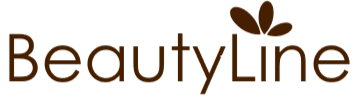 ООО «Элос Медикал»344019, г. Ростов-на-Дону, ул. Верхненольная, д. 10тел. (928) 190-50-80          beautyline2010@mail.ru          www.beautyline-rostov.ruЛицензия на мед. деятельность № ЛО41-01050-61/00296542 от 24.12.2014«УТВЕРЖДАЮ»ДиректорООО «Элос Медикал»_____________ Ищенко И.С.01.09.2023информация о форме и способах направления обращений (жалоб) в органы государственной власти и организациюРуководствуясь требованиями пункта 21 Постановления Правительства РФ от 11.05.2023 № 736 «Об утверждении Правил предоставления медицинскими организациями платных медицинских услуг…» информирую, что:Пациент имеет право направить обращение (жалобу) в любой орган государственной власти как лично или заказным почтовым отправлением по адресу нахождения данного органа, так и через сервис «Электронная приёмная» на интернет-сайте Госуслуг (www.gosuslugi.ru) или через официальный интернет-сайт конкретного органа.Пациент имеет право направить обращение (жалобу) также непосредственно в медицинскую организацию заказным почтовым отправлением по адресу 344019, г. Ростов-на-Дону, ул. Верхненольная, д. 10, передачей лично под расписку уполномоченному представителю организации или на электронную почту организации по адресу beautyline2010@mail.ru в форме электронного документа, подписанного усиленной квалифицированной электронной подписью пациента.